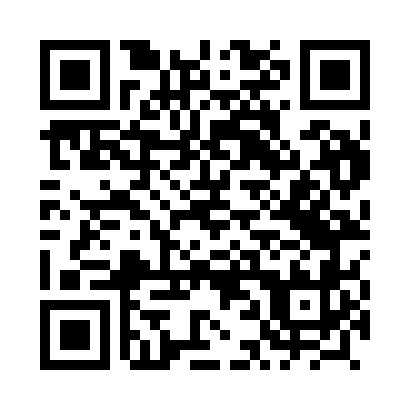 Prayer times for Goluchy, PolandWed 1 May 2024 - Fri 31 May 2024High Latitude Method: Angle Based RulePrayer Calculation Method: Muslim World LeagueAsar Calculation Method: HanafiPrayer times provided by https://www.salahtimes.comDateDayFajrSunriseDhuhrAsrMaghribIsha1Wed2:455:1612:435:508:1010:302Thu2:425:1412:435:518:1210:333Fri2:385:1312:425:528:1310:364Sat2:345:1112:425:538:1510:395Sun2:305:0912:425:548:1710:436Mon2:285:0712:425:558:1810:467Tue2:285:0512:425:568:2010:498Wed2:275:0412:425:578:2110:499Thu2:265:0212:425:588:2310:5010Fri2:265:0012:425:598:2510:5111Sat2:254:5912:426:008:2610:5112Sun2:244:5712:426:018:2810:5213Mon2:244:5612:426:028:2910:5314Tue2:234:5412:426:038:3110:5315Wed2:224:5312:426:038:3210:5416Thu2:224:5112:426:048:3410:5517Fri2:214:5012:426:058:3510:5518Sat2:214:4812:426:068:3710:5619Sun2:204:4712:426:078:3810:5720Mon2:204:4612:426:088:4010:5721Tue2:194:4412:426:098:4110:5822Wed2:194:4312:426:098:4210:5923Thu2:184:4212:426:108:4410:5924Fri2:184:4112:436:118:4511:0025Sat2:184:4012:436:128:4611:0026Sun2:174:3912:436:128:4811:0127Mon2:174:3712:436:138:4911:0228Tue2:174:3612:436:148:5011:0229Wed2:164:3612:436:158:5111:0330Thu2:164:3512:436:158:5211:0331Fri2:164:3412:436:168:5411:04